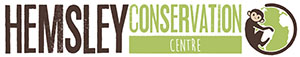 Daily Report Sheet BIRDSFOR ALL ENRICHMENTS AND TRAINING RECORDS, PLEASE COMPLETE SEPARATE EVALUATION SHEETS.Date Completed:Report sheet completed by:Staff on section (incl. vol/work.ex)Experiences:Please list experiences and groups used.Veterinary/MedicationVeterinary/MedicationVeterinary/MedicationVeterinary/MedicationVeterinary/MedicationVeterinary/MedicationVeterinary/MedicationAnimalMedicationDoseFrequencyStartReview/EndStaff Authorised to administerCARNIVORESBali MynasBlue Fronted AmazonChannel Billed ToucanWhat was achieved on section today?:Maintenance being carried out:Maintenance that needs to be carried out, including things such as weeding: